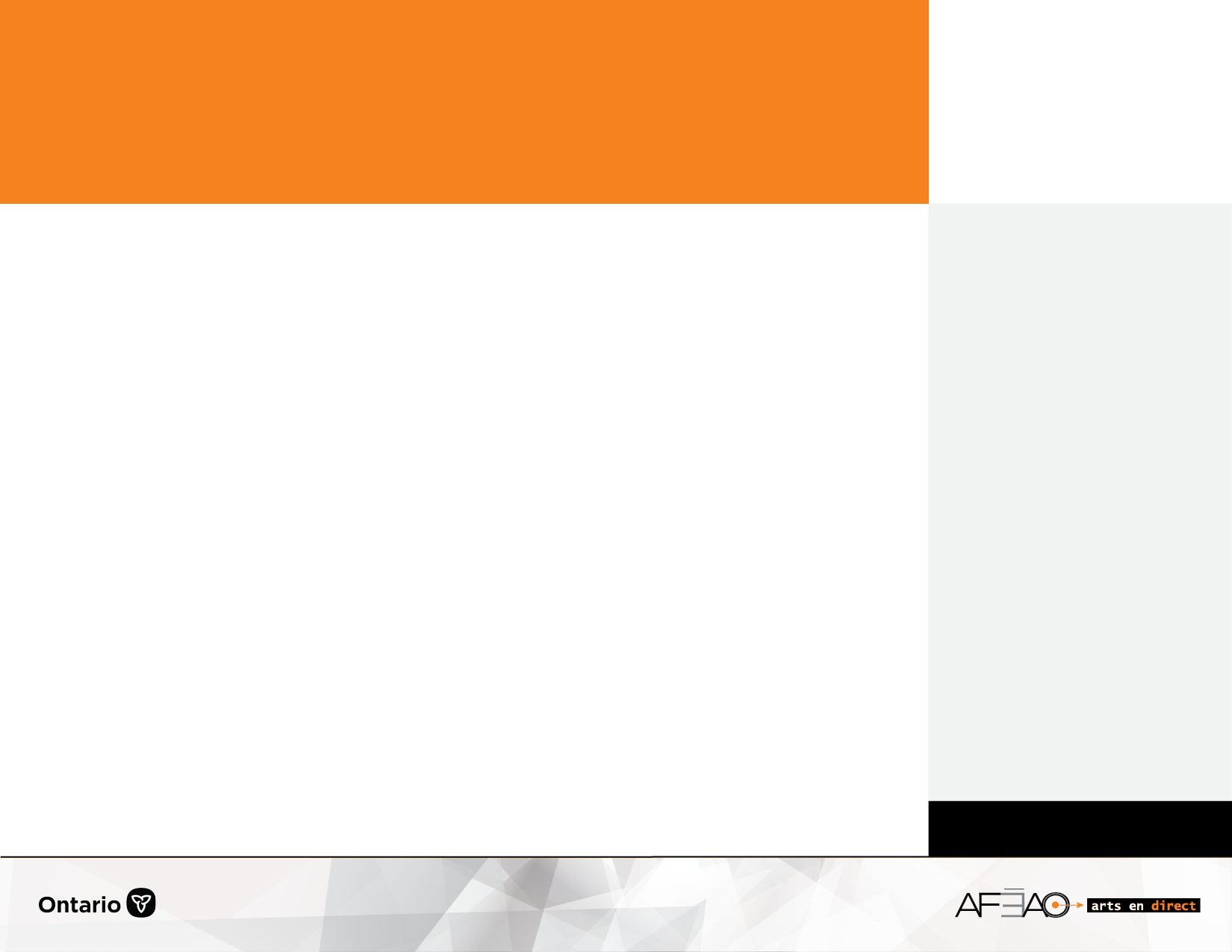 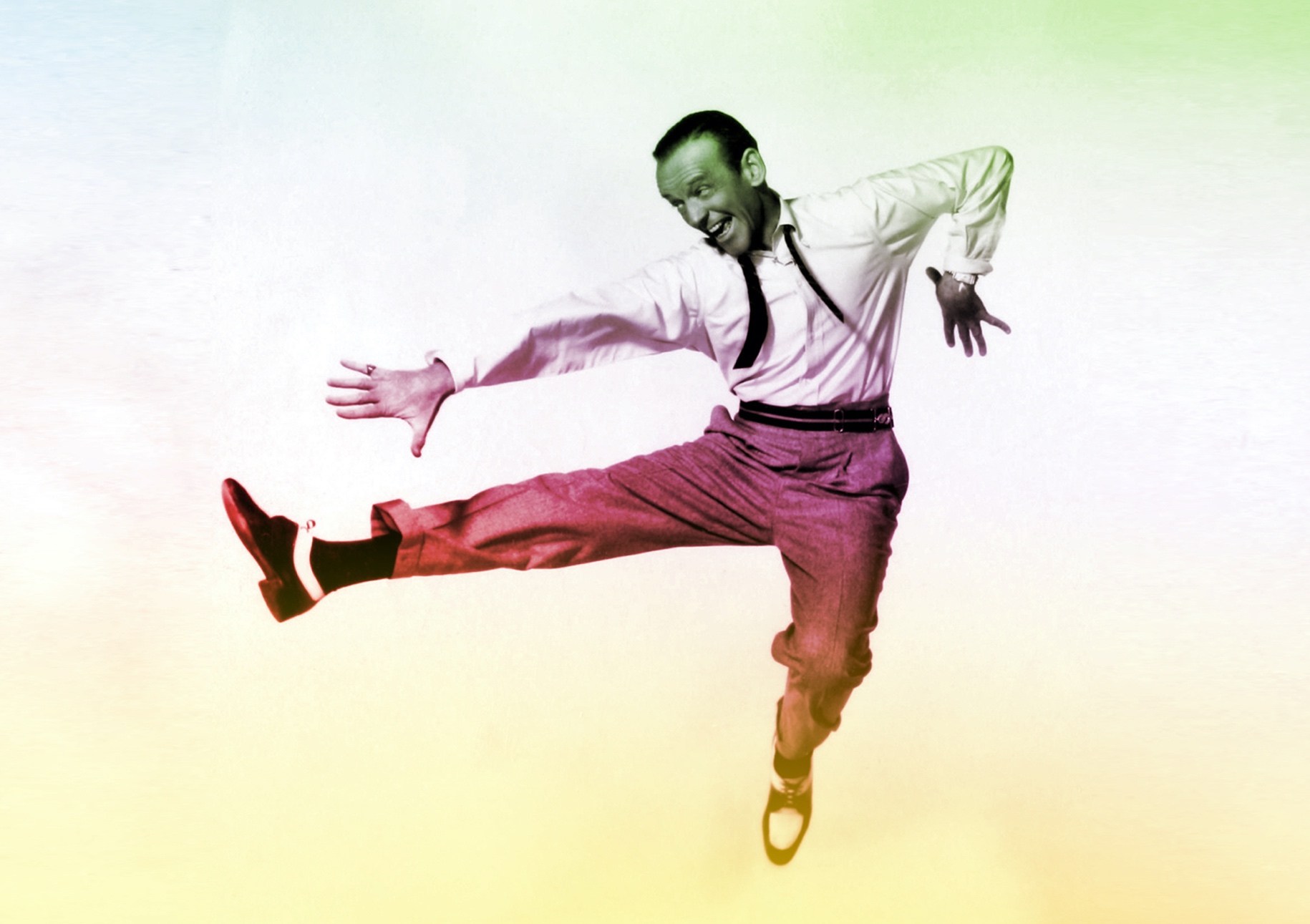 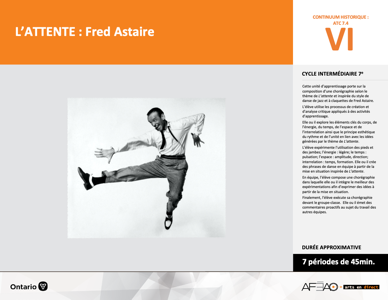 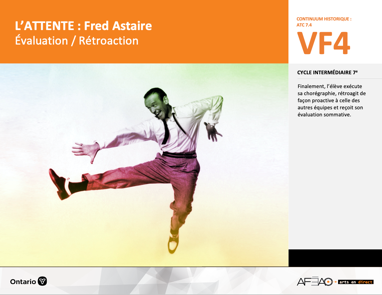 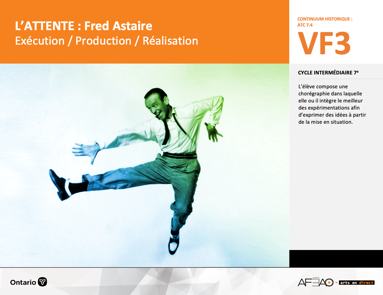 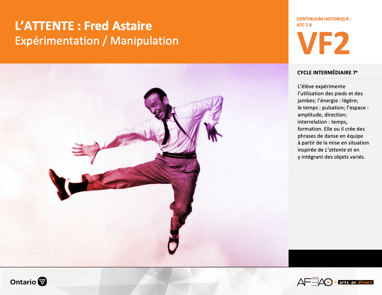 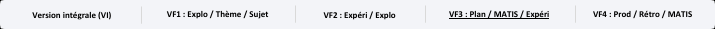 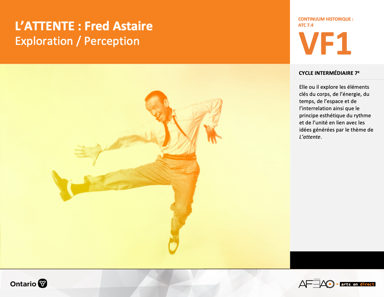 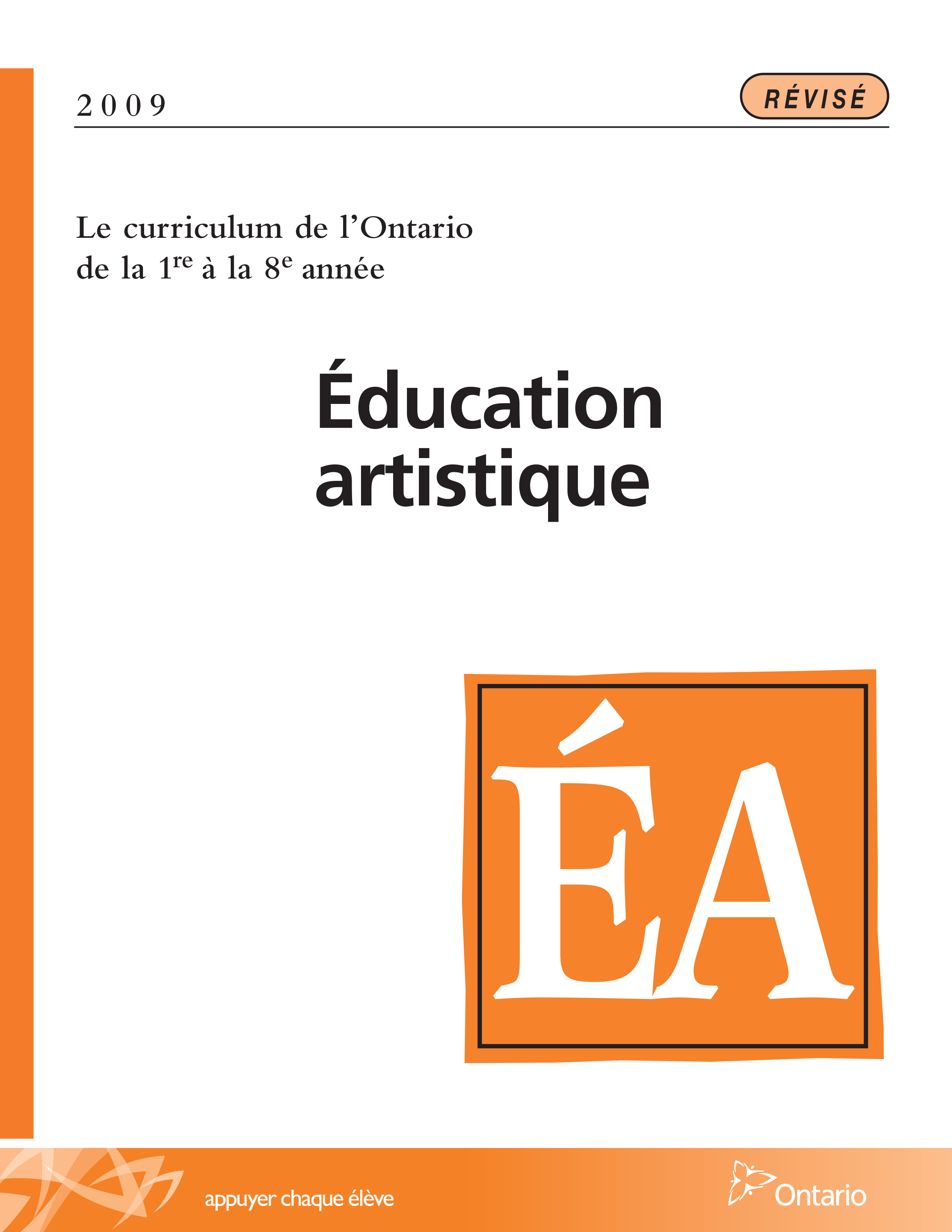 Table des matières Description Liste des attentes et contenusDanse - 7e annéeTableau des fondements théoriques à l’étudeDanse - 7e annéeDéroulementÉvaluation / RétroactionDescriptionCette unité d’apprentissage porte sur la composition d’une chorégraphie selon le thème de L’attente et inspirée du style de danse de jazz 
et à claquettes de Fred Astaire. L’élève utilise les processus de création et d’analyse critique appliqués à des activités d’apprentissage. Elle, il ou iel explore les éléments clés du corps, de l’énergie, du temps, de l’espace et de l’interrelation ainsi que le principe esthétique du rythme et de l’unité en lien avec les idées générées par le thème de L’attente. L’élève expérimente l’utilisation des pieds et des jambes, l’énergie en donnant une impression de légèreté, le temps selon la pulsation, l’utilisation de l’espace selon l’amplitude et la direction des mouvements ainsi que l’interrelation en fonction du temps et de la formation. Elle, il ou iel crée des phrases de danse en équipe à partir de la mise en situation inspirée 
de L’attente. En équipe, L’élève compose une chorégraphie dans laquelle elle, il ou iel intègre le meilleur des expérimentations afin d’exprimer des idées à partir de la mise en situation. Finalement, l’élève exécute sa chorégraphie devant le groupe-classe.  Elle, il ou iel émet des commentaires proactifs au sujet du travail des autres équipes.Description de chaque étape du déroulement VF (fragmentée) VF4 : Évaluation / RétroactionFinalement, l’élève exécute sa chorégraphie, rétroagit de façon proactive à celle des autres équipes et reçoit son évaluation sommative.Liste des attentes et contenus À la fin de la 7e année, l’élève doit pouvoir :DANSEAttente :C1. produire diverses compositions de danse en appliquant les fondements à l’étude et en suivant le processus de création artistique. C2. communiquer son analyse et son appréciation de diverses productions de danse en utilisant les termes justes et le processus d’analyse critique. C3. expliquer la dimension sociale et culturelle de la danse ainsi que les fondements à l’étude dans diverses productions de danse d’hier et d’aujourd’hui, provenant d’ici et d’ailleurs.CONTENUS D’APPRENTISSAGEPour satisfaire aux attentes, l’élève doit pouvoir :Production et expression C1.1 recourir au processus de création artistique pour réaliser diverses compositions de danse. C1.3 interpréter des techniques propres à la danse moderne (p. ex., contractions, fluidité du mouvement du style de José Limon). Analyse et appréciationC2.1 recourir au processus d’analyse critique pour analyser et apprécier diverses productions de danse. C2.2 analyser, à l’aide des fondements à l’étude, plusieurs formes de représentation en danse (p. ex., en danse moderne, dégager les sentiments exprimés à partir de la qualité et de la vitesse des mouvements, de l’action spatiale et des figures). C2.3 exprimer de différentes façons (p. ex., oralement, par écrit) son appréciation, en tant que participante ou participant et spectatrice ou spectateur, de la représentation de danses modernes (p. ex., par ses pairs, par une troupe de danse).Connaissance et compréhensionC3.2 comparer des pas (p. ex., crochets, pas chassés, promenade, pas de vigne) et des formations de base (p. ex., cercle, carré) dans plusieurs danses. Tableau des fondements théoriques à l’étudeDANSE 
FONDEMENTS À L’ÉTUDE 7E ANNÉEDéroulementÉvaluation / RétroactionMatériel, outil, équipement, préparation de l’espace Déplacez les tables et les chaises selon les besoins.Prévoyez utiliser des accessoires variés en lien avec le thème (p. ex., livres, crayons, chaises, pupitres, sac à dos, carnet de notes, règles à mesurer).Affichez le tableau des mots clés (voir : ATTENTE_VI_Lexique).Caméra vidéo ou appareil numérique capable de faire des enregistrements vidéo.Enseignante / Enseignant  Préparez l’ordre des présentations des équipes.Assignez à chaque élève une autre équipe pour compléter l’évaluation des pairs (voir : ATTENTE_VF4_Annexe3).Présentez la grille d’observation aux élèves (voir : ATTENTE_VF3_Annexe2) : modelez un commentaire constructif et proactif en notant le lien symbolique entre les choix de mouvements, l’utilisation de l’accessoire 
et le thème L’attente (p. ex., cette chorégraphie exprime clairement la joie des élèves; le choix des mouvements rapides avec l’accessoire 
en utilisant une grande amplitude me font penser à l’excitation qui augmente lorsqu’on s’amuse entre amies et amis.  L’énergie légère suggère que les élèves se sentent bien dans cette classe et passent un bon moment en attendant les autres élèves. La répétition de certains rythmes avec les pieds, les mains et l’accessoire tout au long de la chorégraphie démontrent de façon efficace que les élèves font partie d’un même groupe et ont un objectif commun, c’est à dire s’amuser avant le début du cours);invitez quelques élèves à faire de même pour vérifier et solidifier leur compréhension.ÉlèveRegarde attentivement et respectueusement les chorégraphies de tes pairs. Rédige une évaluation du travail d’une autre équipe en utilisant l’évaluation des pairs (ATTENTE_VF4_Annexe3).Complète l’autoévaluation de sa performance (ATTENTE_VF4_Annexe3).Enseignante / EnseignantComplétez une grille d’évaluation adaptée pour chaque équipe (ATTENTE_VF4_Annexe4).DOCUMENTS D’ACCOMPAGNEMENT :ATTENTE_VI_LexiqueATTENTE_VF3_Annexe2ATTENTE_VF4_Annexe3ATTENTE_VF4_Annexe4